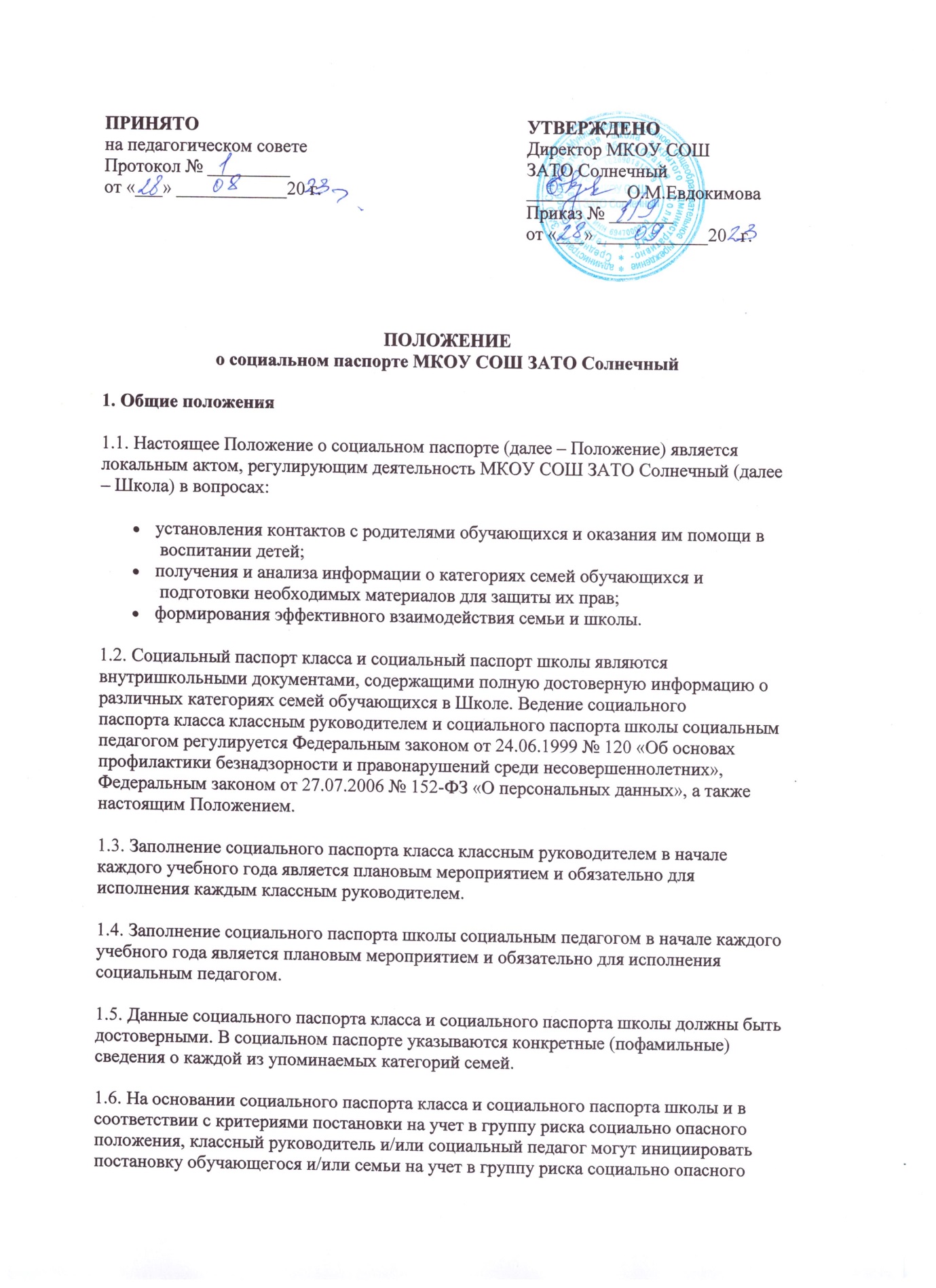  положения посредством обращения с информационным письмом в Совет профилактики Школы.1.7. В социальном паспорте класса и социальном паспорте школы возможны корректировки и изменения, вносимые в течение учебного года в соответствии с потребностями более детального изучения некоторых категорий семей обучающихся, а также в связи с изменениями статуса семьи.2. Цели и задачи2.1. Цель введения социального паспорта класса и социального паспорта школы – профилактика социально опасного положения и социального сиротства обучающихся класса и школы.2.2. Задачи:изучение условий проживания ребенка, быта, внутрисемейной обстановки, возможностей для учебы, раскрытия потенциала ребенка;выявление индивидуальных особенностей обучающихся, динамики их развития, определение детей, требующих контроля, особого психолого-педагогического внимания;выявление проблемных, малообеспеченных семей, семей группы «социального риска», а также семей обучающихся, оказавшихся в трудной жизненной ситуации;привлечение школьных структур, органов опеки и попечительства, органов правопорядка, общественных организаций к решению проблем в таких семьях;составление индивидуальных программ работы с обучающимися и/или семьями, состоящими на учете в группе риска социально опасного положения, имеющими статус «социально опасного положения».3. Сроки заполнения3.1. Социальный паспорт класса должен быть заполнен классным руководителем не позднее 15 сентября текущего учебного года.3.2. Информация для заполнения социального паспорта школы должна быть предоставлена классными руководителями не позднее 16 сентября текущего учебного года.3.3. Социальный паспорт школы должен быть заполнен не позднее 25 сентября текущего учебного года.3.4. Изменения, касающиеся социального или уголовно-правового статуса обучающихся и/или семьи, происходящие в течение учебного года, должны фиксироваться в социальном паспорте класса и социальном паспорте школы.3.5. Информация об изменениях социального статуса обучающихся и/или семей должна быть доведена до сведения социального педагога школы не позднее 7 дней с момента ее получения.3.6. Информация об изменениях социального статуса обучающихся и/или семей должна быть зафиксирована социальным педагогом в социальном паспорте школы.4. Источники информации4.1. Заполнение социального паспорта класса классным руководителем осуществляется:со слов обучающегося в ходе индивидуальной беседы;со слов родителей обучающегося или лиц, их заменяющих, в ходе индивидуальной беседы; на основании документов (справки, свидетельства) из соответствующих органов;на основании информации школьного врача, психолога;на основании решения комиссии по делам несовершеннолетних и защите их прав.4.2. В социальный паспорт класса заносятся данные, полученные в ходе анкетирования родителей на родительском собрании или полученные в ходе беседы классного руководителя с родителями обучающихся или лицами, их заменяющими.4.3. Заполнение социального паспорта школы осуществляется социальным педагогом в соответствии с данными социальных паспортов классов, предоставленных классными руководителями, а также в соответствии с данными, полученными:со слов обучающегося в ходе индивидуальной беседы;со слов родителей обучающихся или лиц, их заменяющих;на основании документов (справки, свидетельства) из соответствующих органов;на основании информации школьного врача, психолога;на основании решения комиссии по делам несовершеннолетних и защите их прав.5. Достоверность информации5.1. Сведения о наличии групп инвалидности, пенсионном возрасте родителей, опекунов, оформления опекунства и другие необходимо подтверждать копиями соответствующих документов.5.2. Заполнение графы «Малообеспеченная семья» осуществляется на основании справки из органов социальной защиты населения.5.3. Классный руководитель несет ответственность за достоверность информации, отраженной в социальном паспорте класса.5.4. Социальный педагог несет ответственность за достоверность информации, отраженной в социальном паспорте школы. Приложение 1
к Положению, утв. 01.09.2023Социальный паспорт ______ класса на 20___/__ учебный годКлассный руководитель: ______________________________Сведения о категориях обучающихся класса и их семей (заполняется на начало и конец учебного года; корректируется по мере необходимости в течение учебного года)Сведения о социальном статусе и образовательном уровне родителей обучающихся класса (заполняется только на начало учебного года)Приложение 2
к Положению, утв. 01.09.2023Социальный паспорт МКОУ СОШ ЗАТО Солнечный на 20__/__ учебный годОбщие сведения о школе:Адрес: ____________________________________________________________________________Контактный номер телефона: ____________________________________________________Администрация школы:__________________________________________________________________________________________________________________________________________________________________________________________________________________________________________Социальный педагог: _____________________________________________________________Педагогический коллектив: __ чел., из них имеютвысшее педагогическое образование – __ чел.высшую квалификационную категорию – __ чел.первую квалификационную категорию – __ чел.соответствуют занимаемой должности – __ чел.Классные руководители – __ чел.Общие сведения о контингенте обучающихся школыОбщая численность учащихся на начало учебного года: __чел., из них ___ девочки; ___ мальчика.Детские организации, работающие в школе (количество, наименование): _______________________________________________________________________________________________Количество объединений дополнительного образования, работающих в школе: __, из них спортивные секции – ___, кружки – ___. В них занимается всего: __ чел.Из них состоящие на учете в ПДН: __ чел.Из них состоящие на внутришкольном учете: __ чел.Количество многодетных семей: __Количество малообеспеченных семей: __Количество неполных семей: __, из них только мать – __, только отец – __Количество обучающихся, проживающих с мачехой и с отчимом: __ чел.Количество обучающихся, находящихся на опеке: __ чел.Количество неблагополучных семей: __ Количество обучающихся, состоящих на внутришкольном учете: __чел.Количество обучающихся, состоящих на учете в ПДН: __ чел.Количество обучающихся группы риска: __ чел.Сведения о здоровье детей: __ здоровых детей; __ детей с хроническими заболеваниями; __ детей-инвалидов.Сведения об объединениях дополнительного образованияСведения о многодетных семьяхСведения о малообеспеченных семьяхСведения об опекаемых детяхСведения о неполных семьяхСведения о семьях группы рискаСведения о неблагополучных семьях, состоящих на учётеСведения об обучающихся, состоящих на учете в КДНСведения об обучающихся, состоящих на учете в ПДНСведения об обучающихся, состоящих на внутришкольном учетеСведения об обучающихся группы рискаСведения о состоянии здоровья обучающихсяСведения о детях – инвалидах и их семьяхСведения о национальном составеСведения об уровне образования родителейСведения о занятости родителейСписок классных руководителейНачало учебного годаКонец учебного годаВсего обучающихся в классеИз них: мальчиковдевочекИз них: мальчиковдевочекКоличество детей, которые воспитываются в полных семьях (с родными мамой и папой; если отчим/мачеха, то должен быть усыновлен/удочерена)Количество детей, которые воспитываются одной матерью (указать Ф.И.О. ребенка, категорию – в разводе, без отца: умер, отчим, отбывает срок, иное)Количество детей, которые воспитываются одним отцом (указать Ф.И.О. ребенка, категорию – в разводе, без матери: умерла, мачеха, отбывает срок, иное)Количество опекаемых детей (указать Ф.И.О. ребенка)Количество детей, которые воспитываются в многодетных семьях (указать Ф.И.О. ребенка)Количество детей, которые воспитываются в неблагополучной семье (указать Ф.И.О. ребенка, причину неблагополучия)Количество детей, которые воспитываются в малообеспеченной семье (указать Ф.И.О. ребенка, предоставить копию подтверждающего документа)Количество детей, которые воспитываются в семье из группы риска (указать Ф.И.О. ребенка, причину)Количество детей, состоящих на внутришкольном учете (указать Ф.И.О. ребенка, причину постановки на учет)Количество детей, состоящих учете КДН, ПДН (указать Ф.И.О. ребенка, причину постановки на учет, вид учета)Количество детей, замеченных за употреблением ПАВКоличество детей, посещающих группу продленного дняКоличество детей, посещающих объединения дополнительного образованияИз них: в школев учреждениях ДОДКоличество детей, посещающих объединения дополнительного образованияИз них: в школев учреждениях ДОДКоличество детей, посещающих объединения дополнительного образованияИз них: в школев учреждениях ДОДГруппы здоровья (указать количество детей)из них: основная группа (1, 2)подготовительная группа (3)специальная группа (4)Группы здоровья (указать количество детей)из них: основная группа (1, 2)подготовительная группа (3)специальная группа (4)Группы здоровья (указать количество детей)из них: основная группа (1, 2)подготовительная группа (3)специальная группа (4)Группы здоровья (указать количество детей)из них: основная группа (1, 2)подготовительная группа (3)специальная группа (4)Количество детей-инвалидов (указать Ф.И.О. детей)Количество детей, требующих особого контроля (группа риска; указать Ф.И.О., причину)Образование родителейОбразование родителейОбразование родителейОбразование родителейОбразование родителейОбразование родителейОбразование родителейОбразование родителейОбразование родителейОбразование родителейОбразование родителейМатьМатьМатьОтецОтецОтецОтецИТОГОИТОГОИТОГОКол-во%%Кол-воКол-воКол-во%Кол-воКол-во%Высшее образованиеСреднее специальноеНачальное профессиональноеОсновное общееИмеют учёное званиеСоциальный состав семьиСоциальный состав семьиСоциальный состав семьиСоциальный состав семьиСоциальный состав семьиСоциальный состав семьиСоциальный состав семьиСоциальный состав семьиСоциальный состав семьиСоциальный состав семьиСоциальный состав семьиМатьМатьМатьМатьОтецОтецОтецИТОГОИТОГОИТОГОКол-во%%%Кол-воКол-во%Кол-воКол-во%ВоеннослужащиеСлужащиеРабочиеПредпринимателиБезработныеЧисленный состав семьиЧисленный состав семьиЧисленный состав семьиЧисленный состав семьиЧисленный состав семьиЧисленный состав семьиЧисленный состав семьиЧисленный состав семьиЧисленный состав семьиЧисленный состав семьиЧисленный состав семьиКоличество семей, в которых:1 ребёнок1 ребёнок2 ребёнка2 ребёнка2 ребёнка3 ребёнка3 ребёнка3 ребёнкаБолее 3-х детей (указать сколько)Более 3-х детей (указать сколько)Количество семей, в которых:№Название кружка или секцииРуководительДень неделиВремяКоличество детей, посещающих кружок или секциюКоличество детей, посещающих кружок или секциюКоличество детей, посещающих кружок или секциюКоличество детей, посещающих кружок или секциюКоличество детей, посещающих кружок или секциюВозрастные рамки детей, посещающих кружок или секцию№Название кружка или секцииРуководительДень неделиВремяВсегоВ том числе, состоящие на учете в ПДНВ том числе, состоящие на внутришкольном учетеВ том числе, находящиеся в социально опасном положенииВ том числе, опекамыеВозрастные рамки детей, посещающих кружок или секциюСведения о детяхСведения о детяхСведения о детяхСведения о детяхСведения о детяхСведения о детяхСведения о родителяхСведения о родителяхДомашний адрес, телефон№Ф.И.О.Год рожденияКлассОбщее количество детей в семьеИз них несовершеннолетнихИз них несовершеннолетнихФ.И.О.Место работы и должностьДомашний адрес, телефон№Ф.И.О.Год рожденияКлассОбщее количество детей в семьеСОШДОУФ.И.О.Место работы и должностьДомашний адрес, телефонСведения о детяхСведения о детяхСведения о детяхСведения о родителяхСведения о родителяхДомашний адрес№Ф.И.О.Год рожденияКлассФ.И.О.Место работы, должностьДомашний адрес№ФИО ребенкаГод рождения ребенкаКлассФ.И.О. опекунаПричина опекунстваМесто работы опекунаДомашний адрес, телефонСведения о детяхСведения о детяхСведения о детяхСведения о родителяхСведения о родителяхДомашний адрес, телефон№Ф.И.О. ребенкаГод рождения ребенкаКлассФ.И.О. матери или отцаМесто работыДомашний адрес, телефон№ п/пДанные на родителейДанные на родителейДанные на родителейДанные на детейДанные на детейДанные на детейПричина неблагополучия семьи№ п/пФ.И.О.Домашний адресМесто работыФ.И.О.Год рожденияКлассПричина неблагополучия семьи№п/пДанные на родителейДанные на родителейДанные на родителейДанные на детейДанные на детейДанные на детейПричина постановки на учетВид учета№п/пФ.И.О.Домашний адресМесто работыФ.И.О.Год рожденияКлассПричина постановки на учетВид учета№ п/пФ.И.О.Дата рожденияДомашний адресДата постановки на учетОснованиеЗанятость во внеурочное времяФ.И.О. родителейМесто работы№ п/пФ.И.О.Дата рожденияДомашний адресДата постановки на учетОснованиеЗанятость во внеурочное времяФ.И.О. родителейМесто работы№Ф.И.О.Дата рожденияДомашний адресДата постановки на учетОснованиеЗанятость во внеурочное времяФ.И.О. родителейМесто работы№ п/пФ.И.О.Дата рожденияДомашний адресКлассДата постановки на учетОснованиеКлассный руководительЗанятость во внеурочное времяФ.И.О. родителейМесто работыКлассКоличество учащихсяМедицинская группаМедицинская группаМедицинская группаМедицинская группаФизкультурная группаФизкультурная группаФизкультурная группаДети - инвалидыКлассКоличество учащихся1234ОсновнаяПодготовительнаяСпециальнаяДети - инвалиды№ п/пСведения о ребенкеСведения о ребенкеСведения о ребенкеСведения о родителяхСведения о родителяхДомашний адрес№ п/пФ.И.О.Дата рожденияКлассФ.И.О.Место работыДомашний адресРусскиеТатарыУкраинцыНемцыАрмянеАзербайджанцыДагестанцыМолдаванеВысшееНезаконченное высшееСредне-специальноеСреднееОсновноеВоеннослужащиеСлужащиеРабочиеПредпринимателиБезработные№ п/пКлассФ.И.О. классного руководителяКонтактный телефон